Date et heure limites de dépôt des offres : jeudi 25 avril 2024 à 12h.Structure : EPLEFPA Campus Agronova - Précieux - BP204 - 42600 Montbrison CedexArticle 1. IdentifiantsObjet du marché L’objet du marché est le suivant : Acquisition d’une couverture de fosse à lisier pour capter le biogaz, sa fourniture, livraison et installation.Classification CPV : 45255800-7 Travaux de construction d’unités de production de gaz Classification AJI : GS11 – Entretien, réparations, matériels et travaux / Installation gazEtablissement qui passe le marché :L’Etablissement public local d'enseignement et de formation professionnelle agricole Campus Agronova (SIRET : 194 210 886 000 17).Téléphone : 04 77 97 72 00		Mél : epl.montbrison@educagri.fr Responsable du marché : Jean-Baptiste AUROY, directeur de l'EPLEFPA.Personne habilitée à donner les renseignementsPour obtenir tous les renseignements complémentaires qui leur seraient nécessaires au cours de leurs études, les candidats pourront adresser leurs demandes sur le profil acheteur.Pour toutes informations techniques et pour tous renseignements complémentaires sur le cahier des charges, le candidat peut s’adresser à : M. Guillaume LECLERCQ, chargé de projet – guillaume.leclercq@educagri.fr Pour toute information sur la procédure administrative, le candidat peut s’adresser à : Mme Muriel RAYNARD, Secrétaire générale de l’EPLEFPA - muriel.raynard@educagri.frL’agent comptableMme Lauriane COURREAUAgent Comptable de l’EPLEPFA du Campus AgronovaLe Bourg42600 PRECIEUXTél : 04.77.97.72.00Article 2. Engagement du candidatJe soussigné [DEPOSITAIRE_OFFRE] agissant au nom et pour le compte de [ORGANISATION_DEPOSITAIRE_OFFRE] Domicilié : [ADRESSE_DEPOSITAIRE_OFFRE]Tel : [TEL_DEPOSITAIRE_OFFRE]E-mail : [EMAIL_DEPOSITAIRE_OFFRE]N° d’identité d’entreprise ([ORGANISATION_TYPE_IDENTIFIANT_DEPOSITAIRE_OFFRE]) : [ORGANISATION_IDENTIFIANT_DEPOSITAIRE_OFFRE]Après avoir pris connaissance de la consultation et des documents qui y sont mentionnés, que je déclare accepter sans modifications ni réserves.Après avoir établi les déclarations et fourni les certificats prévus aux articles R2143-6, R2143-7, R2143-8, R2143-9 et R2143-10 du code de la commande publique,1°) M’engage, conformément aux stipulations des documents visés ci-dessus, à exécuter les prestations demandées, objet du marché, au prix et dans les conditions définis dans l’annexe de l’acte d’engagement concernant les modalités de formation, les garanties et le service après-vente.2°) Affirme, sous peine de résiliation de plein droit du marché, ou de sa mise en régie, à mes torts exclusifs, ou aux torts exclusifs de la société pour laquelle j’interviens, que je ne tombe pas ou que ladite société ne tombe pas sous le coup de l’interdiction des articles L2141-1 à L2141-14 du Code de la Commande Publique.3°) Atteste sur l’honneur être en règle au regard des articles L. 5212-1 à L. 5212-11 du code du travail concernant l’emploi des travailleurs handicapés.[SIGNATURE_DEPOSITAIRE_OFFRE]Article 3. Acceptation de l’offreEst acceptée l'offre [REFERENCE_OFFRE] pour valoir acte d’engagement.Il ne sera signé aucun autre contrat que ce présent acte d'engagement. Le directeur de l’EPLEFPA Campus AgronovaJean-Baptiste AUROYArticle 4. Notification du marchéLa notification transforme le projet de marché en marché et le candidat en opérateur économique.La date de démarrage du marché est le 03 Avril 2024.La signature de cet acte d'engagement vaut notification du marché.Si vous désirez un nantissement ou une cession de créance, contacter l'agent comptable (voir Article 1.5).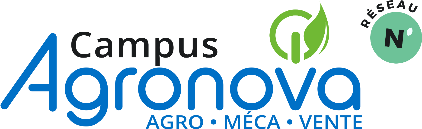 EPLEFPA Campus AgronovaPrécieux - BP20442605 Montbrison cedexwww.campus-agronova.frepl.montbrison@educagri.fr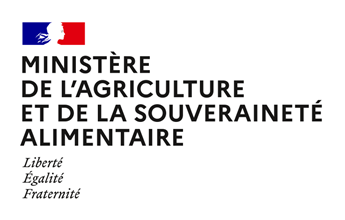 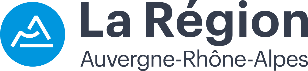 EPLEFPA Campus AgronovaPrécieux - BP20442605 Montbrison cedexwww.campus-agronova.frepl.montbrison@educagri.frACTE d’ENGAGEMENTMarché de matériel et travaux : Acquisition et installation d’une couverture de fosse à lisier et d’une chaudière biogazPour l’EPLEFPA Campus AgronovaACTE d’ENGAGEMENTMarché de matériel et travaux : Acquisition et installation d’une couverture de fosse à lisier et d’une chaudière biogazPour l’EPLEFPA Campus AgronovaACTE d’ENGAGEMENTMarché de matériel et travaux : Acquisition et installation d’une couverture de fosse à lisier et d’une chaudière biogazPour l’EPLEFPA Campus AgronovaACTE d’ENGAGEMENTMarché de matériel et travaux : Acquisition et installation d’une couverture de fosse à lisier et d’une chaudière biogazPour l’EPLEFPA Campus Agronova